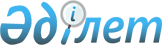 О наименовании улиц сел сельского округа Куланутпес Нуринского районаРешение акима села Куланутпес Нуринского района Карагандинской области от 12 ноября 2018 года № 1. Зарегистрировано Департаментом юстиции Карагандинской области 29 ноября 2018 года № 5017
      В соответствии с Законом Республики Казахстан "О местном государственном управлении и самоуправлении в Республике Казахстан" от 23 января 2001 года, Законом  Республики Казахстан "Об административно-территориальном устройстве Республики Казахстан" от 8 декабря 1993 года и заключением Карагандинской областной ономастической комиссии от 6 декабря 2017 года, аким села Куланутпес Нуринского района РЕШИЛ:
      1. Присвоить безымянной 1-улице в селе Актубек сельского округа Куланутпес Нуринского района наименование "Ыбырай Алтынсарин", безымянной 2-улице наименование "Рәбиға Есімжанова".
      2. Присвоить безымянной 1-улице в селе Ныгыман сельского округа Куланутпес Нуринского района наименование "Ахмет Байтұрсынов", безымянной 2-улице наименование "Қайрат Рысқұлбеков".
      3. Контроль за исполнением настоящего решения оставляю за собой.
      4. Настоящее решение вводится в действие по истечении десяти календарных дней после дня его первого официального опубликования.
					© 2012. РГП на ПХВ «Институт законодательства и правовой информации Республики Казахстан» Министерства юстиции Республики Казахстан
				
      Аким села 

А. Абенов
